IKIMOKYKLINIO UGDYMO GRUPĖS „ŽIEDELIAI“ NUOTOLINĖS UGDOMOSIOS VEIKLOS PLANAS2020 m. kovo 30 d.–balandžio 3 d.TEMA: „AŠ IR MANO KŪNAS“Ką veiksime?  KALBĖSIME apie pagrindines žmogaus kūno dalis ir sritis (priekis, nugara, kairė, dešinė).  ATLIKSIME rankos lavinimo pratimus ir mankštą. KLAUSYSIME eilėraščio apie mankštelę. ŽIŪRĖSIME edukacinę vaizdo medžiagą apie žmogaus kūno dalis ir klausysime dainelės apie žmogaus kūno dalis.  PIEŠIME žmogų, pagrindines jo kūno dalis.• Vaikai klausosi eilėraščio-mankštelės ir pirštukais liečia savo kūno dalis.Labas rytas, tau, galvyte,Ausys, nosie ir burnyte,Labas rytas, jums, pečiai,Būkit tiesūs kaip kariai.Rankos, būkit visad stiprios,Pirštai, būkit visad miklūs.Į svečius keliaukit,Kojų pirštukus pagaukit.Tu, liemuo, lankstykis,Kojos, patrepsėkitIr linksmai pas mamąJudvi paskubėkit.•Vaikams pasiūloma atlikti kokį nors veiksmą, susijusį su kūno dalimi. Pvz., pakelti vieną koją, pakraipyti galvą, suploti rankomis, užmerkti akis, pasikasyti kaklą, patrinti nosį ir pan. Paklausti, kurias veido dalis turime po dvi, kurias po vieną, kurias kūno dalis turime po dvi. Vaikai turi atidžiai klausyti ir stebėti, ar teisingai rodoma. Įvardijant vienas kūno dalis, o rodant kitas, vaikų klausiama, ar teisinga. Vaikai žodžiu ir judesiu taisys klaidas. • Vaikai, paraginti tėvelių, atliks šias užduotis:Išstovi ant vienos kojos kuo ilgiau (apytiksliai dvi  sekundes) paskui pakeičia koją.Eina tiesiai su didele knyga ant galvos.Šokinėdamas ploja rankomis.Bėgioja aplink pagalvę, gulinčią ant grindų, jos neužkliudydamas.Atsigula ant nugaros ir „mina dviratį“. Iš pradžių lėtai, paskui vis greičiau ir greičiau.Mankšta su Robotuku (filmukas „Išmok taisyklingai mankštintis“). Nuoroda internete  https://www.youtube.com/watch?v=i_HqmyZbwBE• Vaikai žiūrės filmuką apie žmogaus kūno dalis (https://www.youtube.com/watch?v=hh26I-B4F-8) ir klausysis Dovydo dainelės apie kūno dalis (https://www.youtube.com/watch?v=qryxh8xd2Es)• Po filmuko vaikai žiūrės berniuko plakatą ir bandys jame parodyti ir išvardyti pagrindines žmogaus kūno dalis. 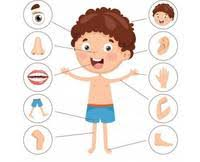 •Turėdami tas pačias kūno dalis žmonės labai skirtingi. Skiriasi jų akys, plaukų spalva, kūno formos. Vaikai klausys, kaip plaka tėvelių širdis. Tėveliai pasikalbės su vaikai apie pagrindinių kūno dalių funkcijas. Galima panaudoti paprastą lėlę. Be kaulų ir raumenų lėlė negali stovėti ar sėdėti, lėlėje neplaka širdelė, o vaikučiai turėdami ir kaulus, ir raumenis, ir širdelę yra gyvi, gali vaikščioti, bėgioti, žaisti... Padedant tėveliams, vaikai  išsiaiškins, Kad žmogaus širdis yra kumščio dydžio. Vaikai sugniaužia kumščius ir pasitikrina, kokio dydžio yra kiekvieno iš jų širdelė. • Vaikai mokysis skirti dešinę ir kairę puses. Atliks  užduotis:Vaikas dešine ranka, koja, ranka paliečia sieną. Paskui tai daro kaire puse.Vaikas dešine ranka sprigtuoja popieriaus gumuliuką iki sienos, vėliau tai daro kaire ranka.Vaikas raudona spalva nuspalvina kairę lapo pusę, o mėlyna dešinę.•Vaikai atliks užduotį rankytėms lavinti (10–15 min..)PAIMKITE PAPRASTĄ PIEŠTUKĄ IR SĄSIUVINYJE LANGELIAIS VAIKAMS PASIŪLYKITE NUPIEŠTI PO VISĄ EILUTĘ KITAME LAPE PAVAIZDUOTŲ FIGŪRŲ.Informacijos, kaip Jums sekėsi atlikti užduotėles, veiklų ir darbelių nuotraukų lauksiu elektroniniu paštu mjolanta30@gmail.com.Auklėtoja J. MikailaitėO▲∟▀